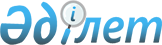 О внесении изменений и дополнения в постановление Правительства Республики Казахстан от 7 июня 2001 года N 764
					
			Утративший силу
			
			
		
					Постановление Правительства Республики Казахстан от 21 ноября 2001 года N 1502 . Утратило силу - постановлением Правительства РК от 15 мая 2002 г. N 523 ~P020523 .     Правительство Республики Казахстан постановляет:     1. Внести в постановление Правительства Республики Казахстан от 7 июня 2001 года N 764  P010764_

   "Об образовании Межведомственной комиссии по борьбе с преступностью при Правительстве Республики Казахстан" (САПП Республики Казахстан, 2001 г., N 20, ст. 257) следующие изменения и дополнение:     в составе Межведомственной комиссии по борьбе с преступностью при Правительстве Республики Казахстан, утвержденный указанным постановлением:     после строки:"Токаев                    - Премьер-Министр Республики Казахстан,Касымжомарт Кемелевич        председатель комиссии"дополнить строкой следующего содержания:"Кыдырбаев                 - заведующий Отделом обороны и правопорядкаАманбек Райкулович           Канцелярии Премьер-Министра Республики                             Казахстан, секретарь";     в разделе "Члены комиссии":     строку:"Кыдырбаев                 - заведующий Отделом обороны и правопорядкаАманбек Райкулович           Канцелярии Премьер-Министра Республики                             Казахстан" исключить;     ввести в указанный состав:Тлеубердина                - Руководителя Канцелярии Премьер-МинистраАлтая Аблаевича              Республики КазахстанБулгакбаева                - Председателя Агентства финансовой полиции Болатбека Акылбаевича        Республики КазахстанДутбаева                   - первого заместителя Председателя Комитета Нартая Нуртаевича            национальной безопасности Республики                              Казахстан (по согласованию);     вывести из указанного состава Кузьменко Сергея Михайловича, Алиева Рахата Мухтаровича.      2. Настоящее постановление вступает в силу со дня подписания.

     Премьер-Министр     Республики Казахстан

(Специалисты: Умбетова А.М.,              Мартина Н.А.)      
					© 2012. РГП на ПХВ «Институт законодательства и правовой информации Республики Казахстан» Министерства юстиции Республики Казахстан
				